Laboratorijska vaja FIZIKAPolprevodnikiT = 25°CVajaPolprevodnikiNaloga:Izmeri karakteristiko diode pri treh različnih temperaturahIzračunaj boltzmanovo konstantoNariši graf odvisnosti ln(I) od napetosti na diodi za najvišjo temperaturo. (lineariziraj karakteristiko)Potrebščine:Računalnik z vmesnikomTiskalnikVezni ploščiciŽicePosoda za vodo (uporabi toplo vodo iz bojlerja!)TermometerRazlagaDioda je nelinearni elektronski element. Zveza med tokom in napetostjo ni linearna; pri napetostih, ki so večje od nekaj mV jo opišemo približno z eksponentno funkcijo.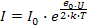  je tok v zaporni smeri in je konstanten za določeno diodo, osnovni naboj eo=1,602  10-19As ,k Boltzmannova konstanta in T temperatura vode.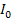 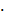 Z logaritmiranjem enačbo preoblikujemo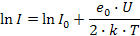 In vidimo, da lahko iz strme premice v grafu ln(I) v odvisnosti napetosti na diodi U določimo Boltzmannovo konstanto, če poznamo e0 in temperaturo T.Podatki: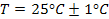 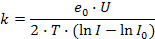 koeficient premice 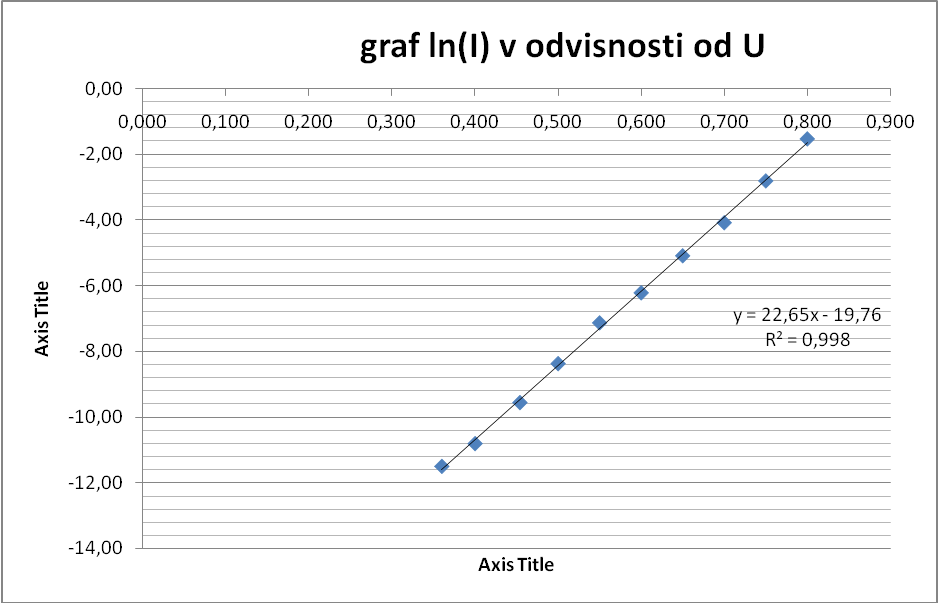 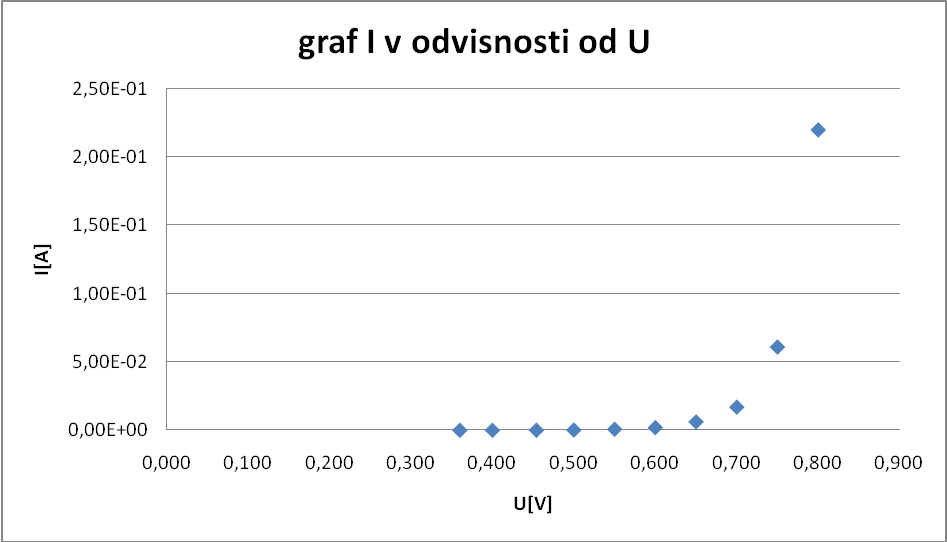 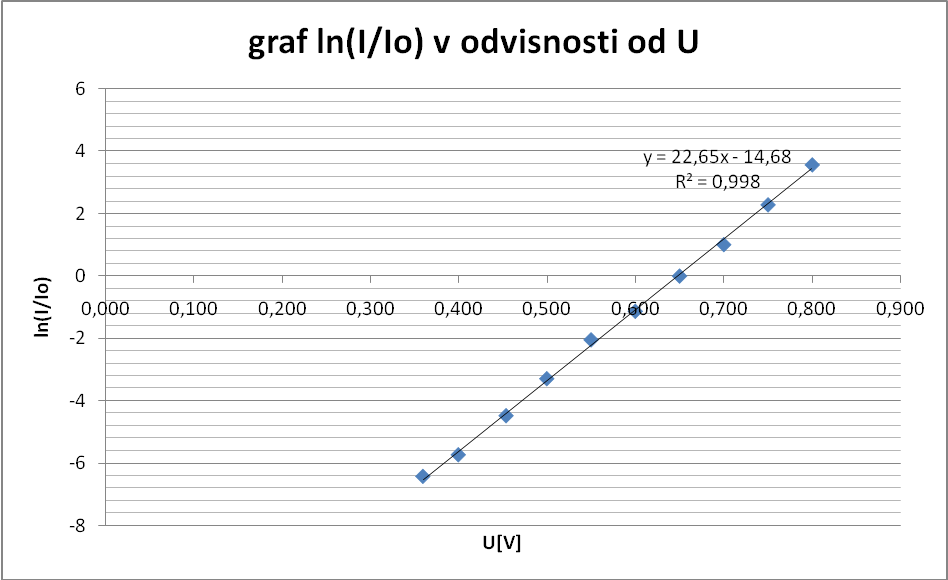 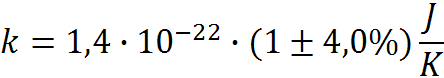 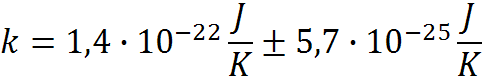 U[V]I[mA]I[A]ln(I)10,3600,011,00E-05-11,5120,4000,022,00E-05-10,8230,4540,077,00E-05-9,5740,5000,232,30E-04-8,3850,5500,808,00E-04-7,1360,6002,002,00E-03-6,2170,6506,206,20E-03-5,0880,70017,001,70E-02-4,0790,75061,006,10E-02-2,80100,800220,002,20E-01-1,51